初次申请生源地助学贷款流程一、注册、申请表填写与导出第一步：注册初次申请所需材料：本人及共同借款人身份证、户口簿和新生高校录取通知书。登录生源地助学贷款学生在线服务系统网址为：https://sls.cdb.com.cn/（浏览器收藏夹里有）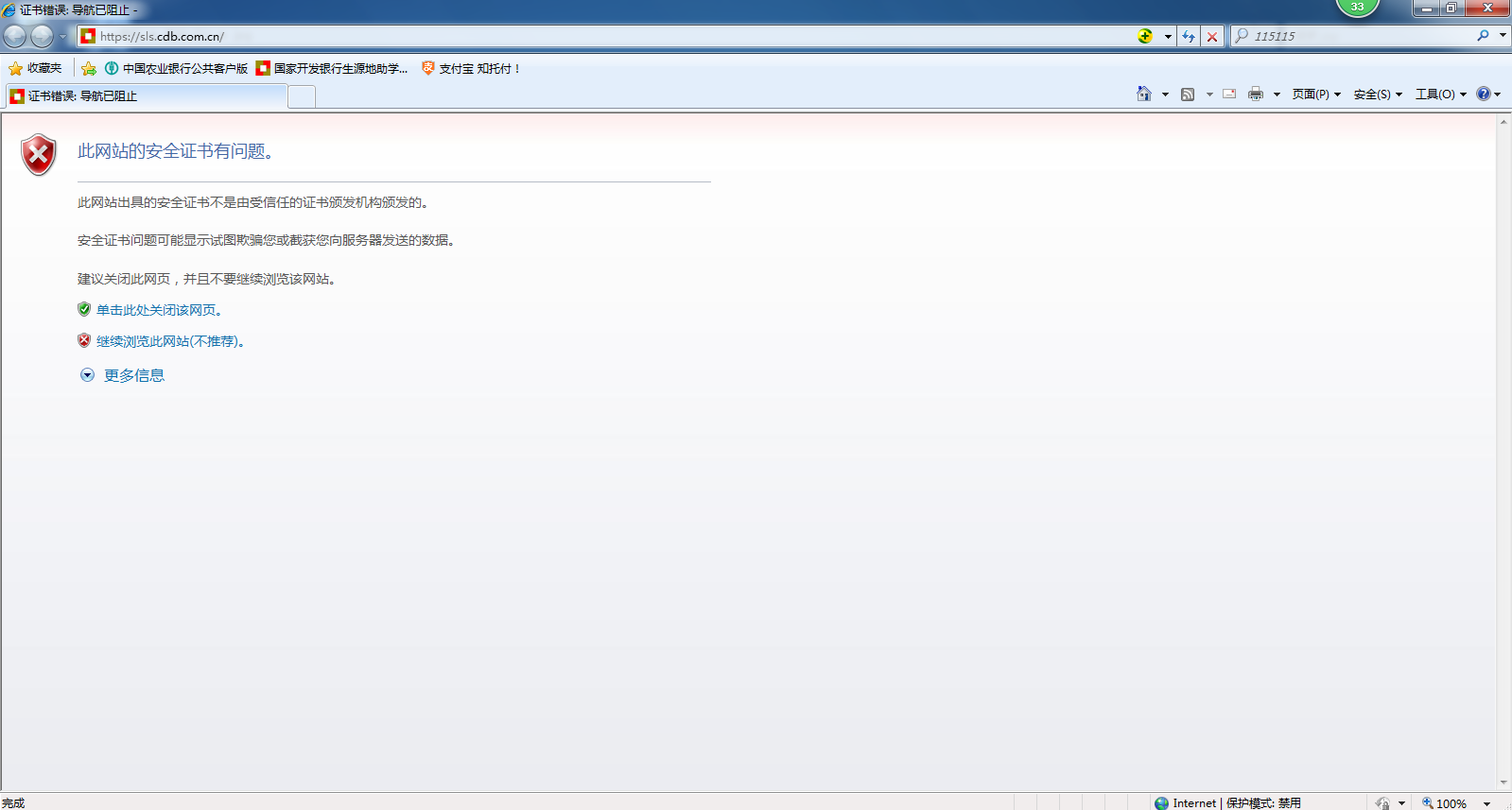 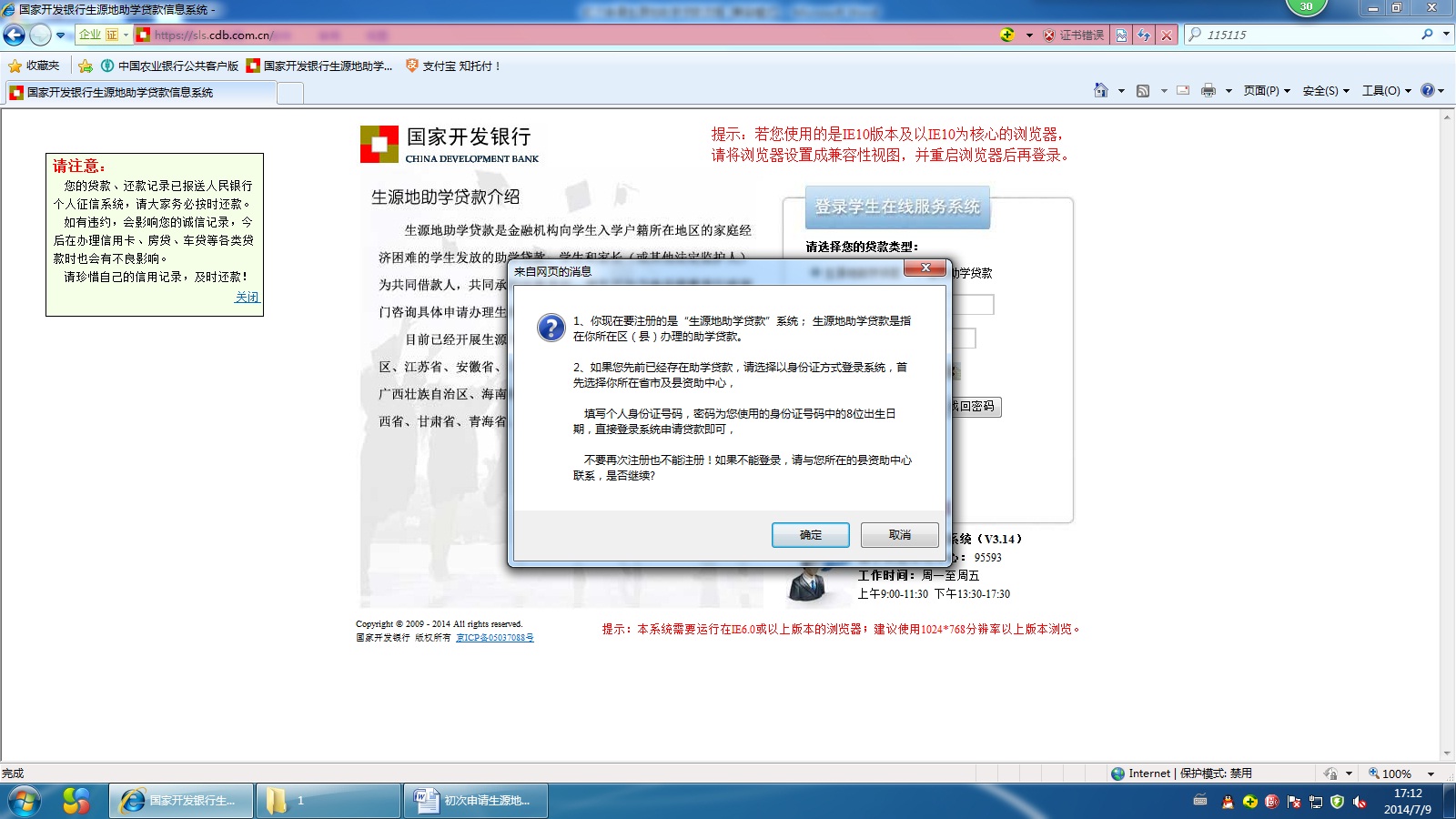 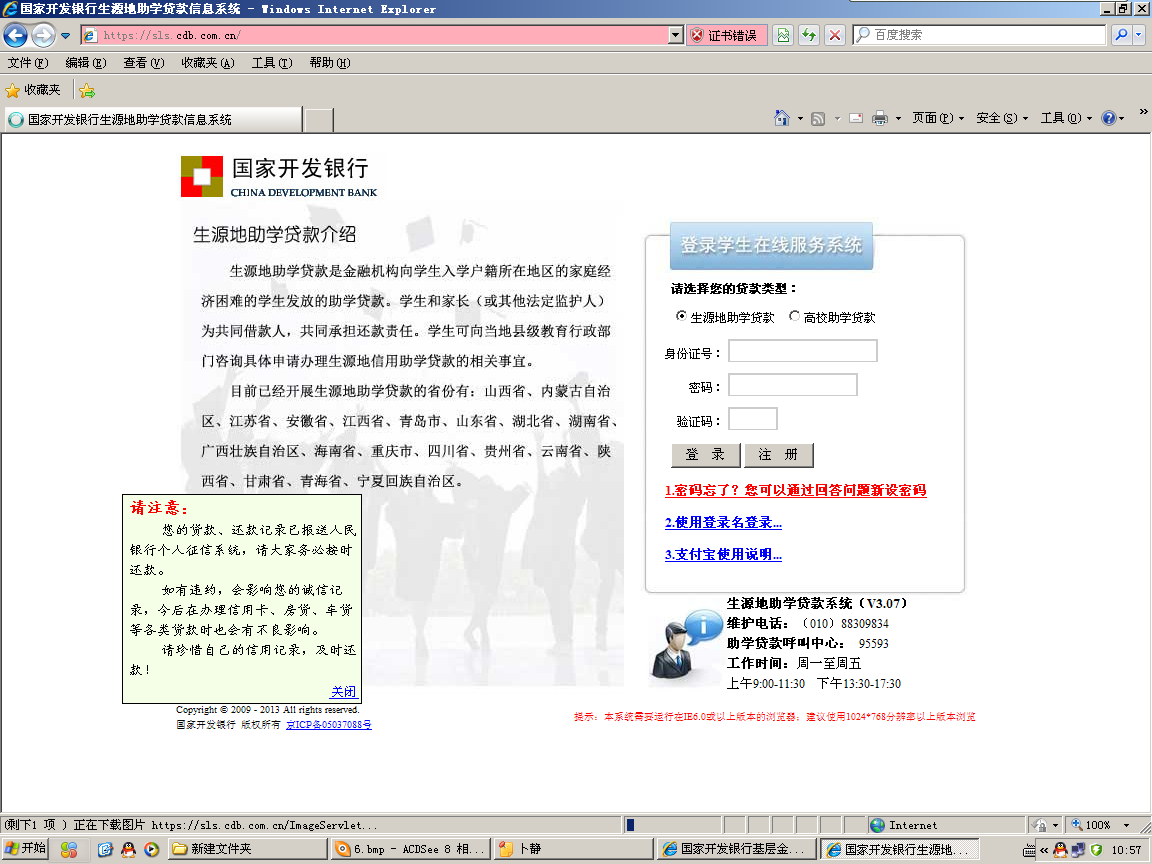 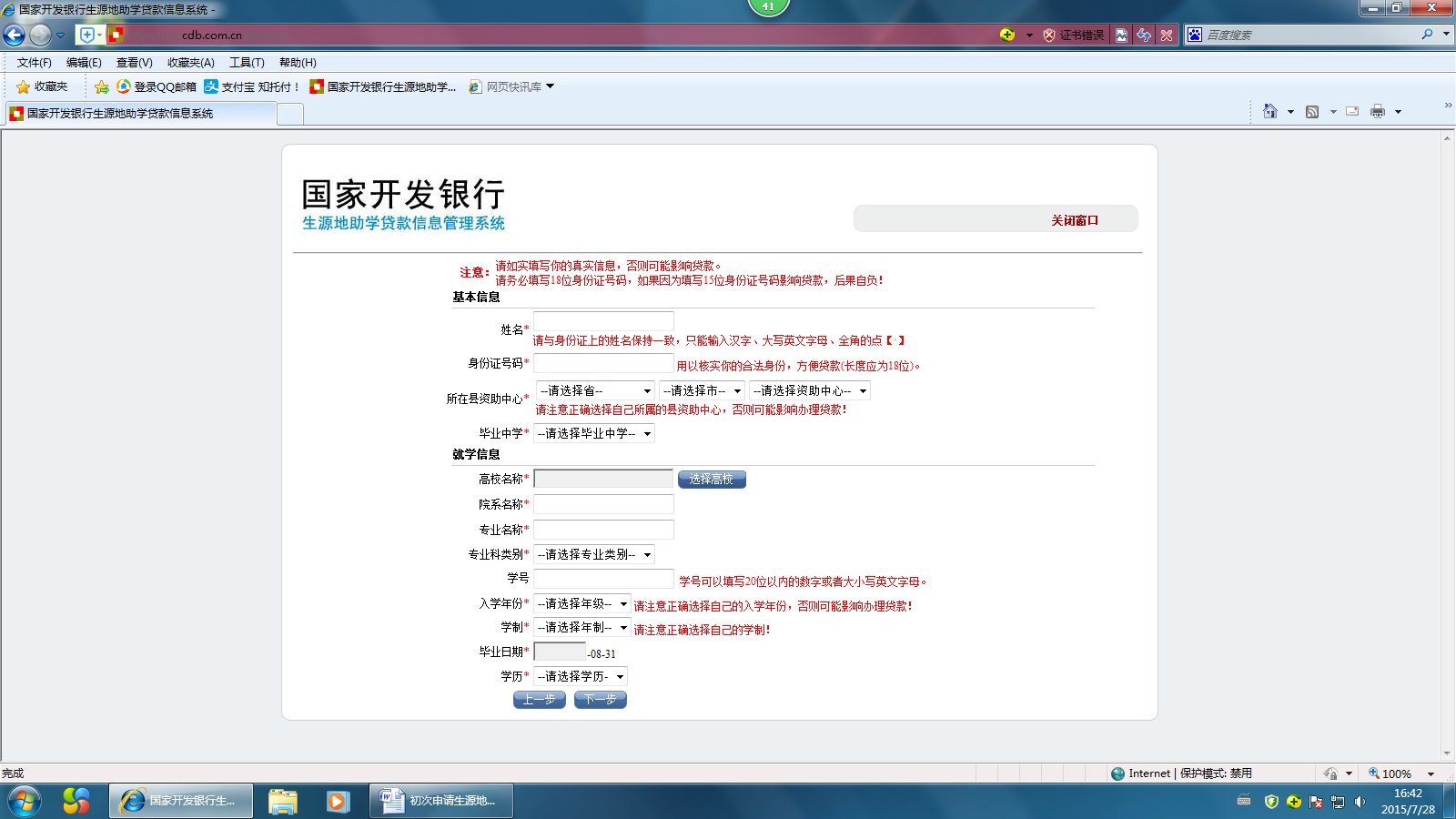 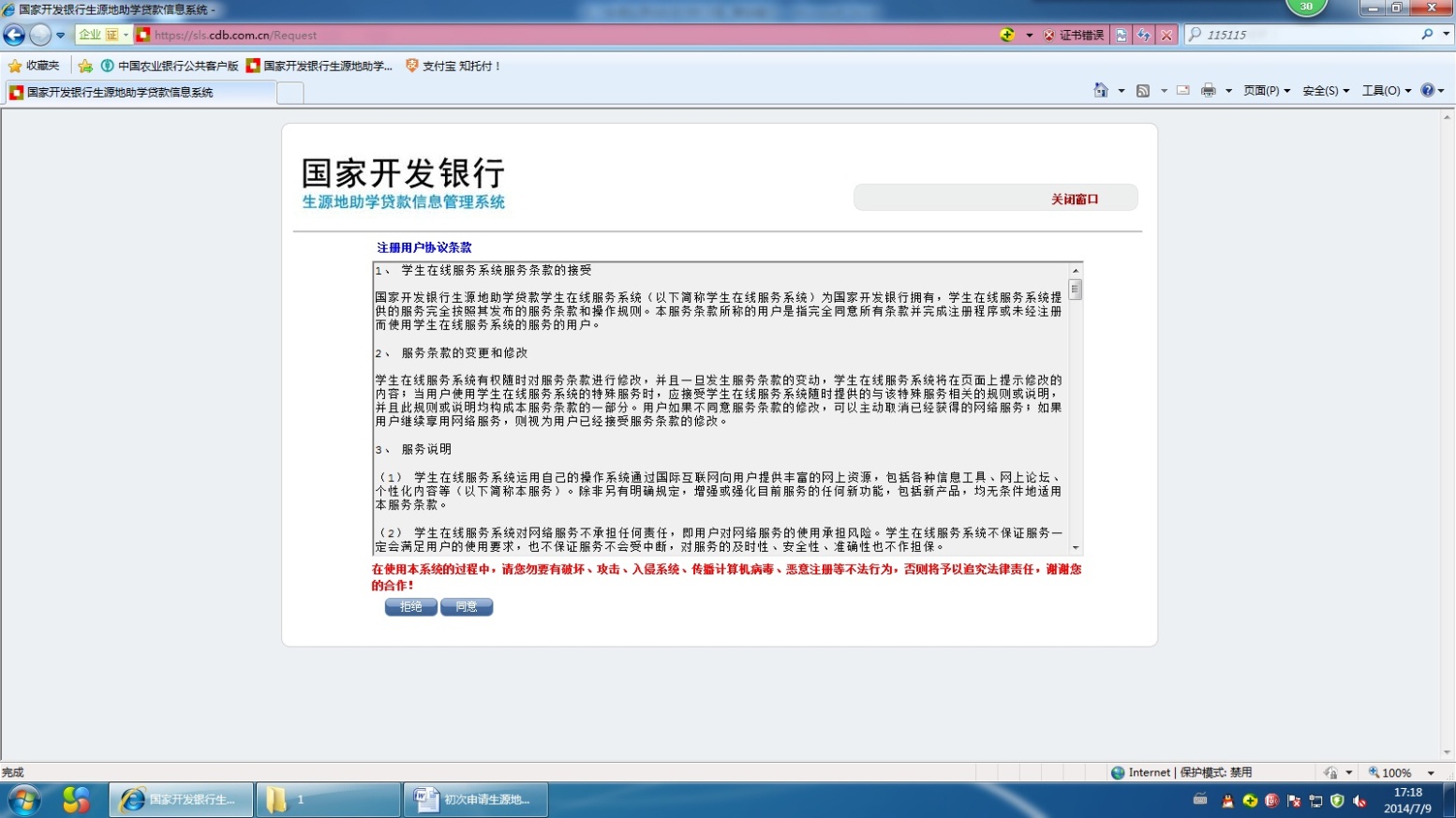 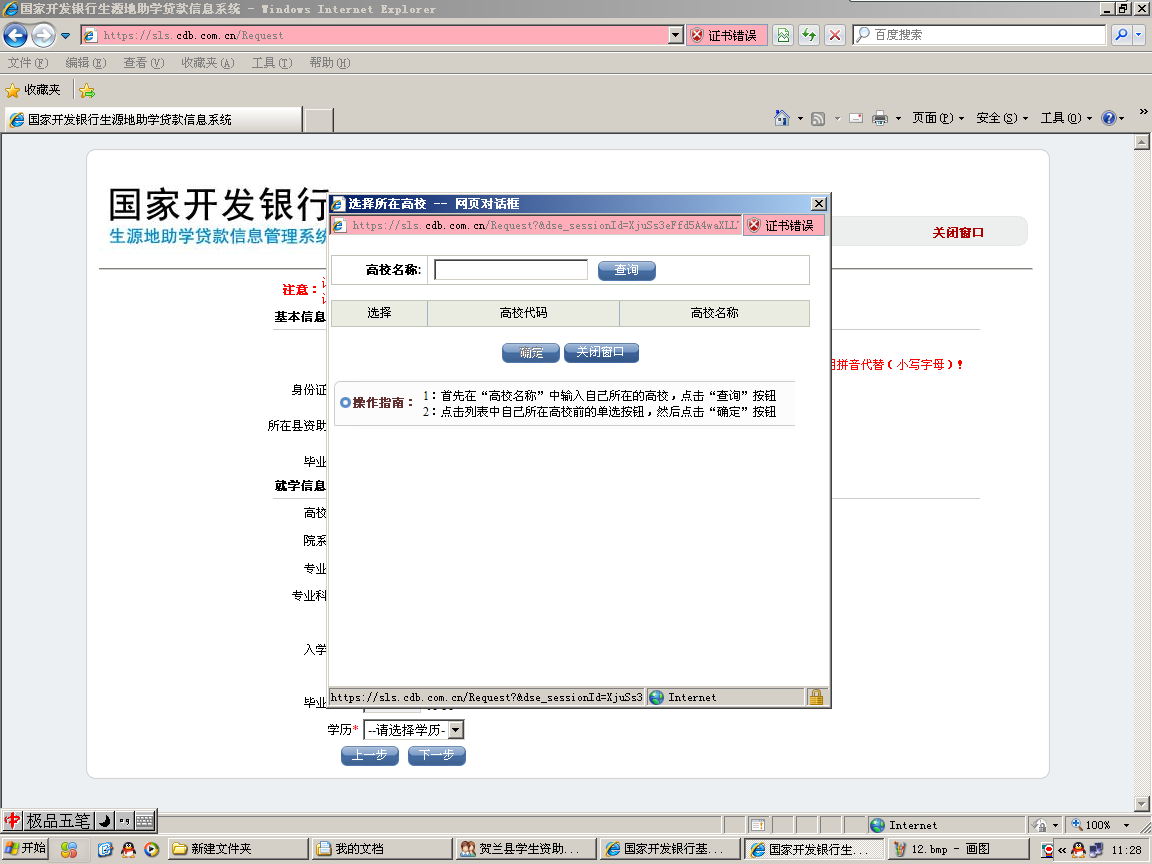 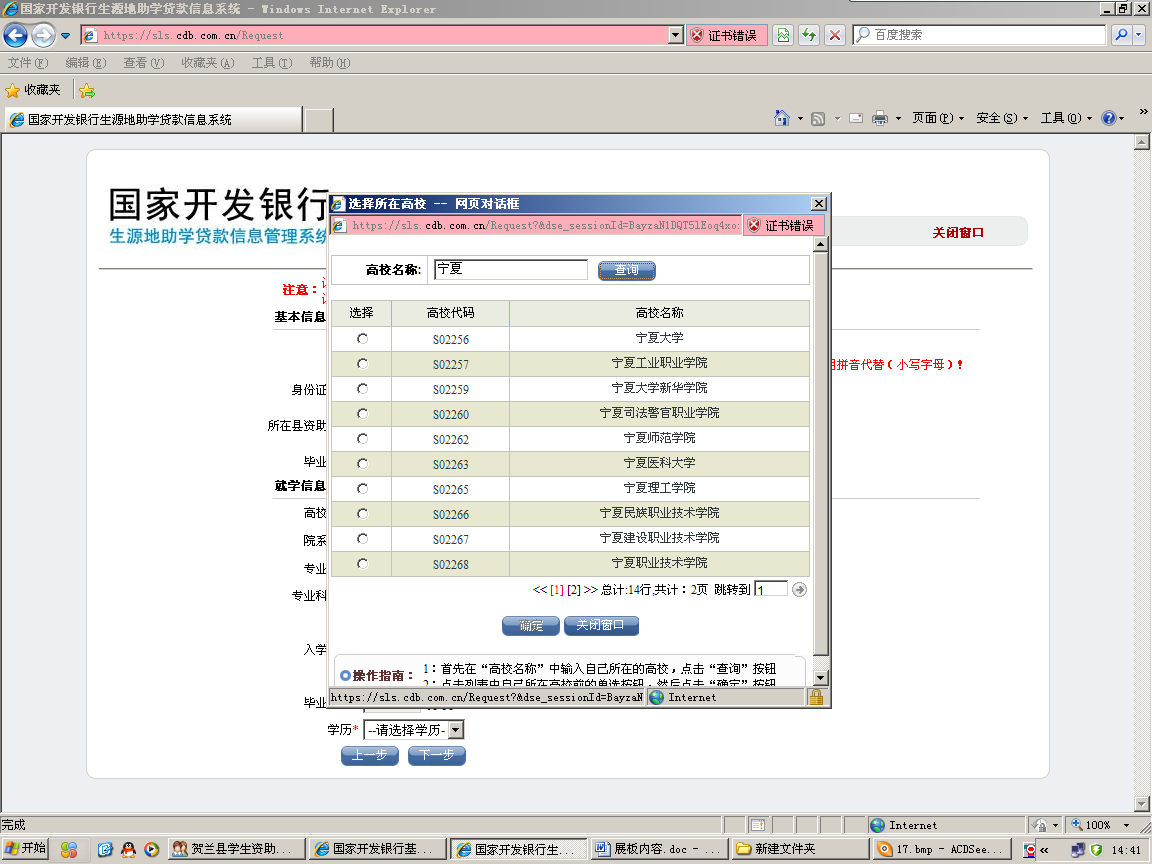 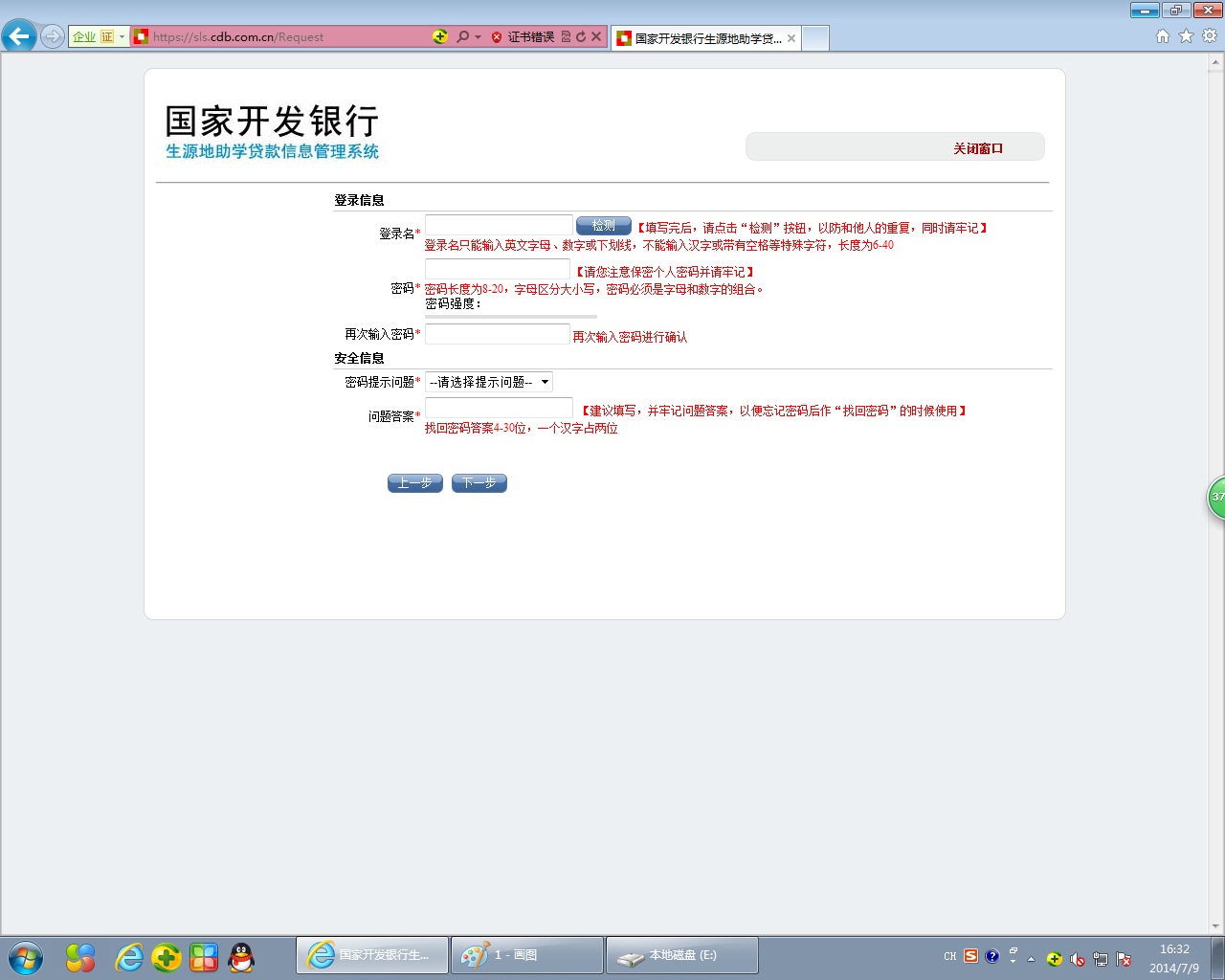 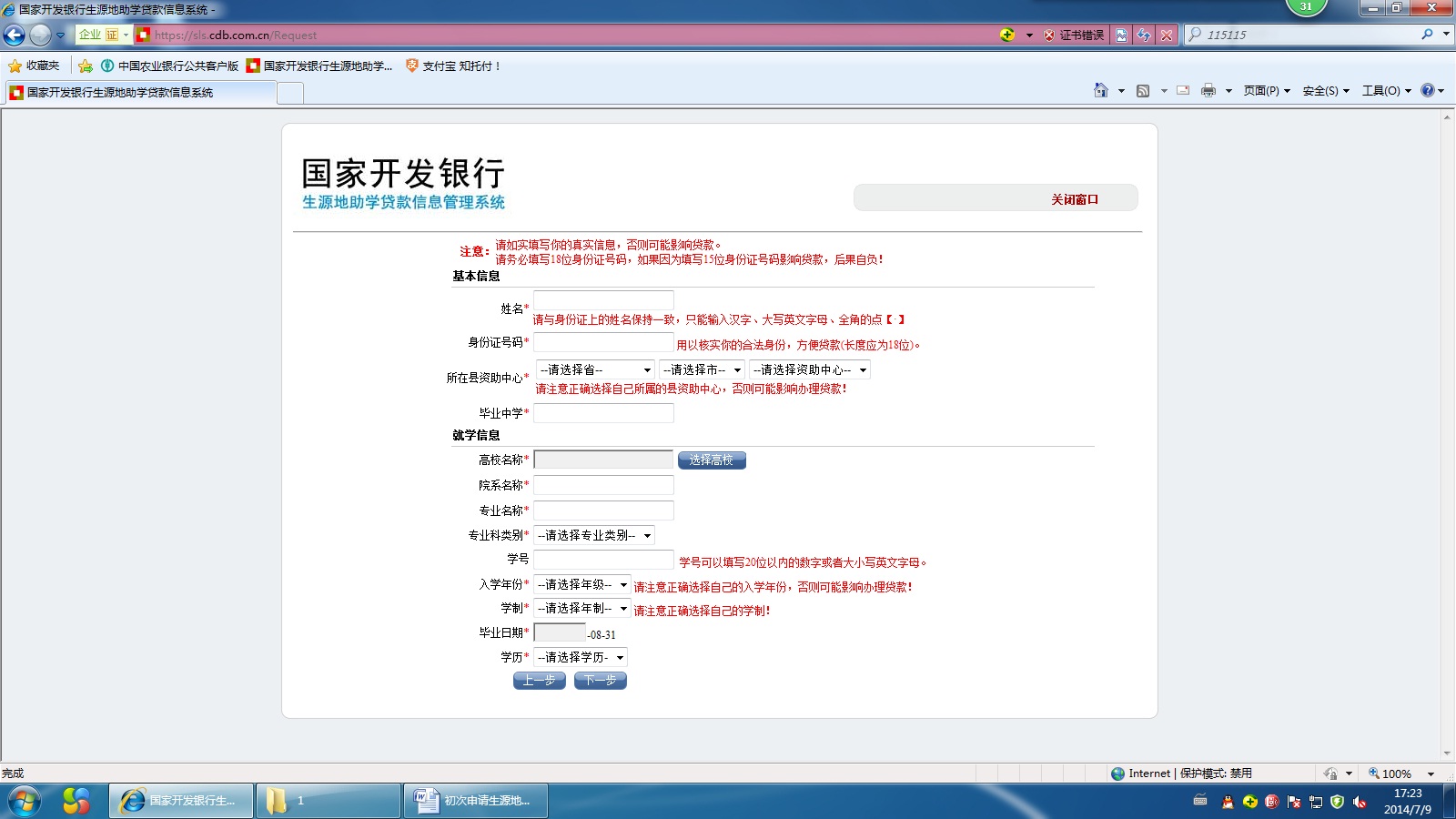 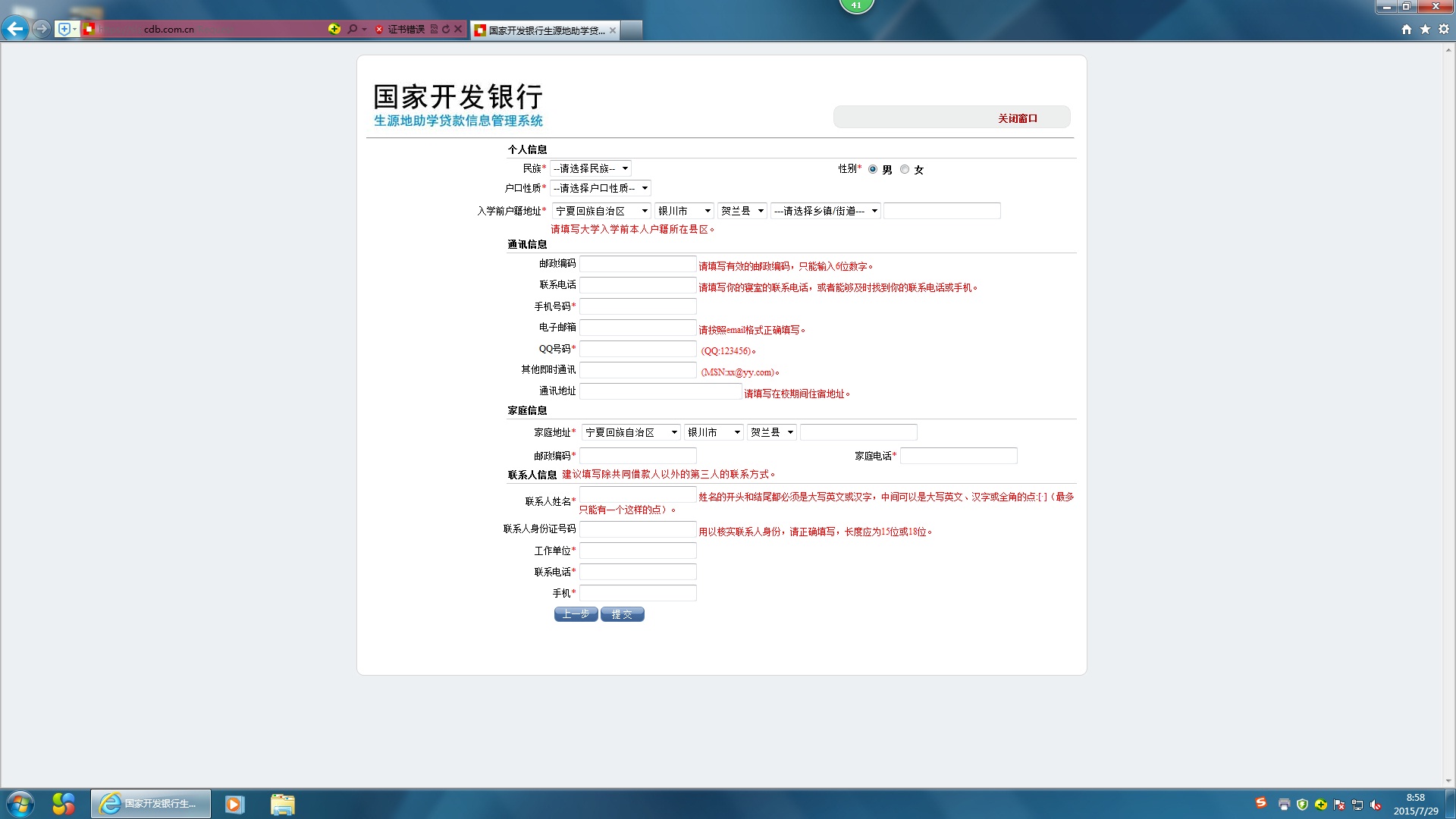 第二步：登录（注意：每年登录两次，即：每学期要登录一次）登录生源地助学贷款学生在线服务系统网址为：https://sls.cdb.com.cn/（浏览器收藏夹里有）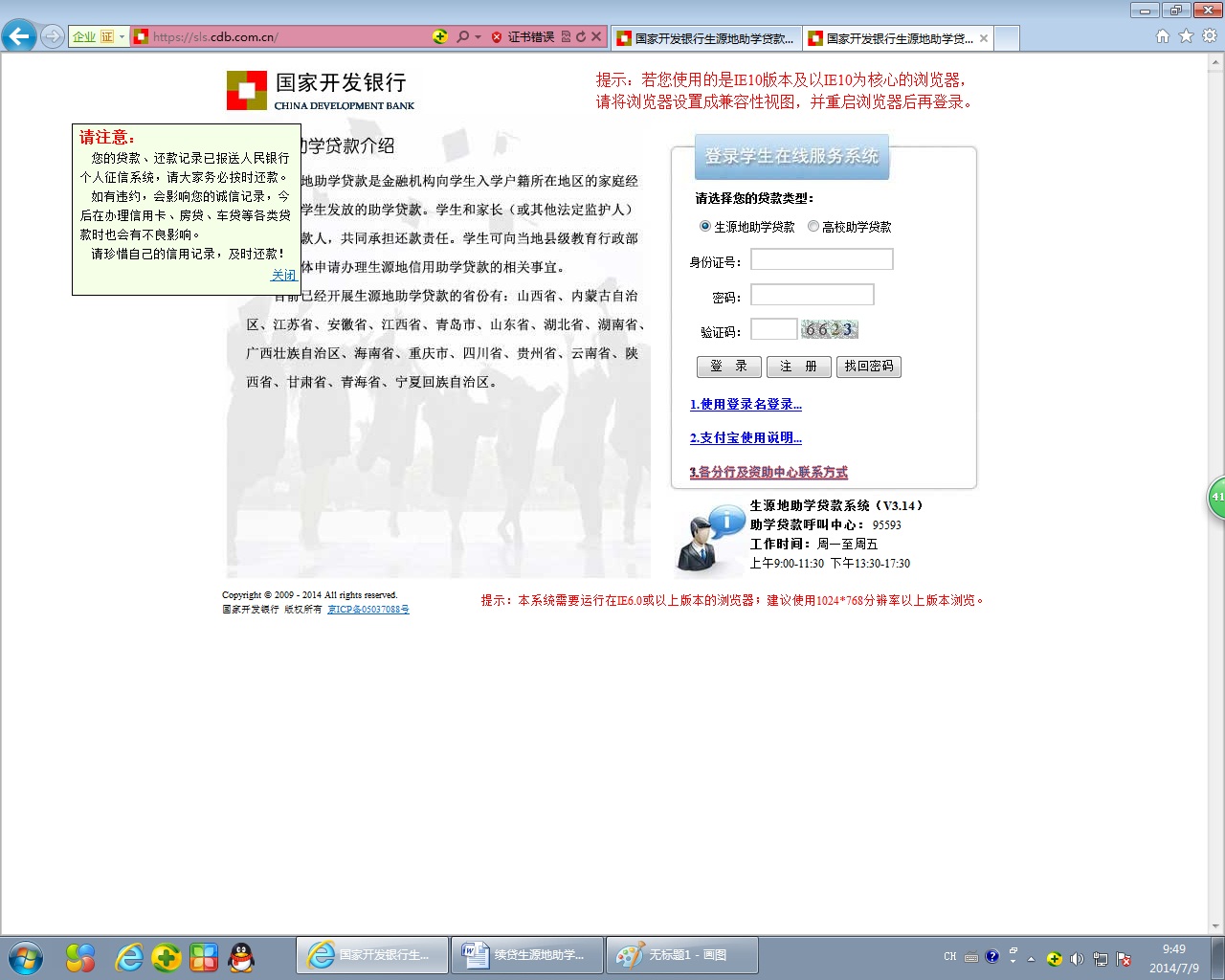 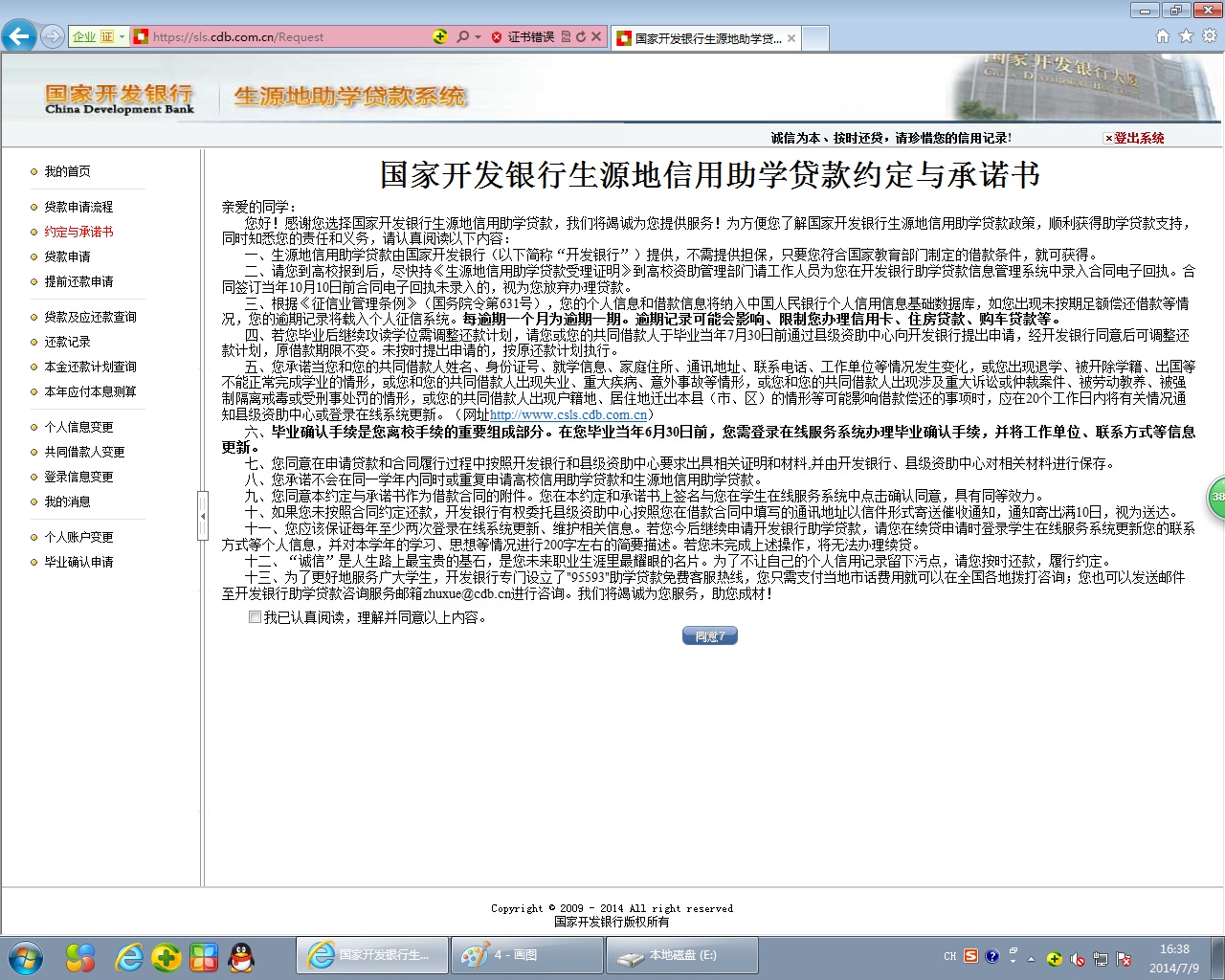 第三步：点击左侧“个人信息变更”，核对相关信息无误后点击“提交”。若信息有变动，则更改后，在“变更原因”栏填写“信息更新”。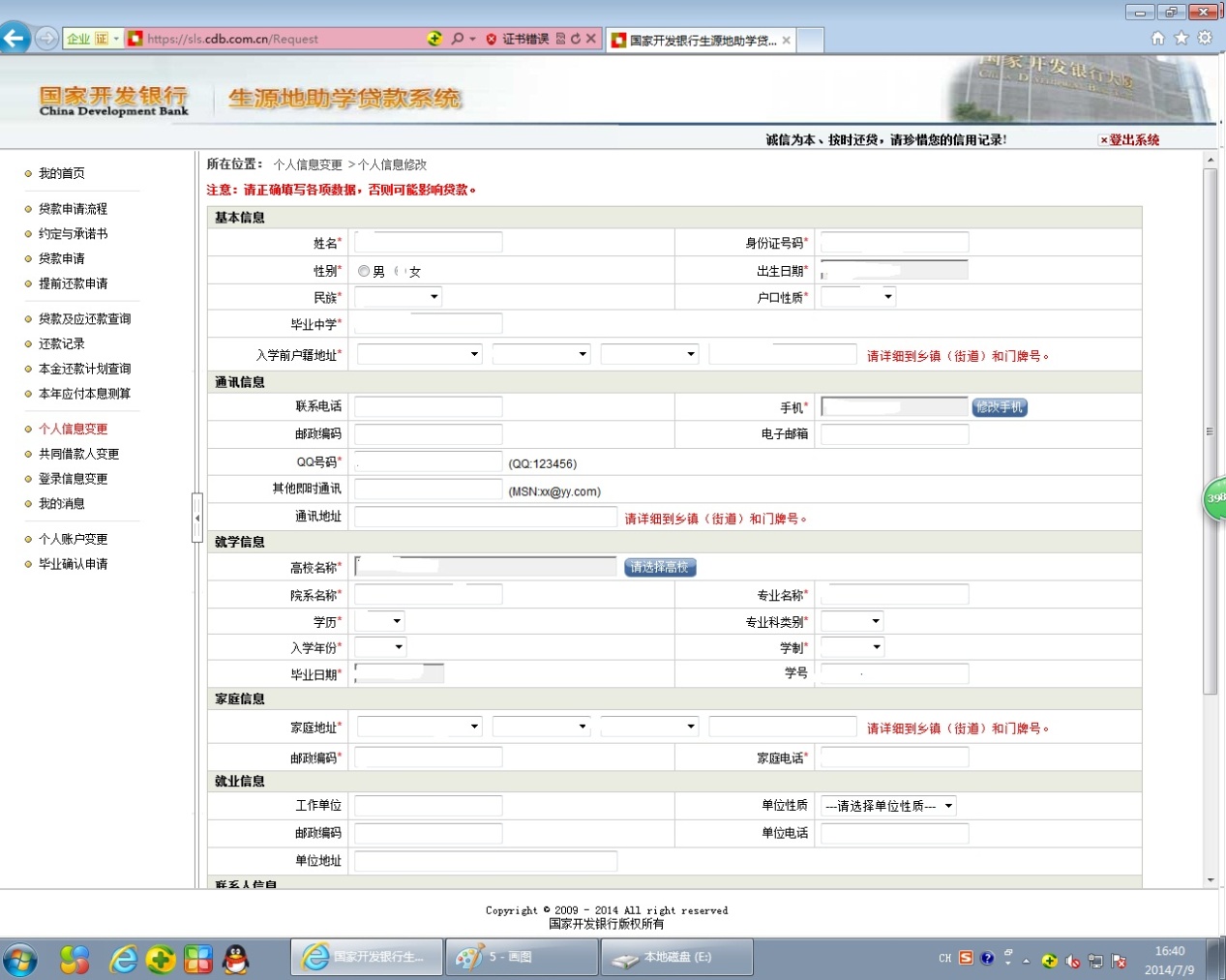 第四步：点击左侧“贷款申请”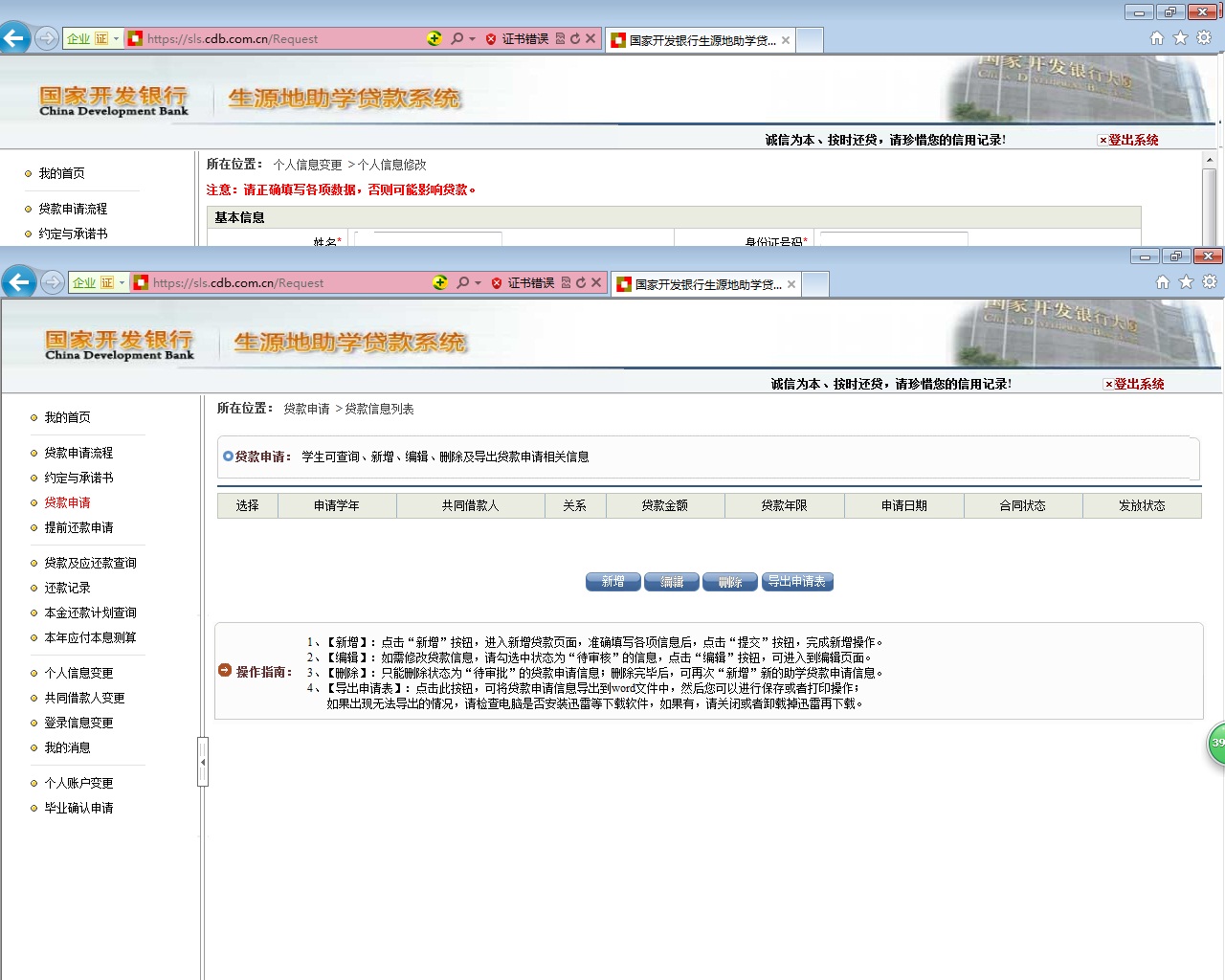 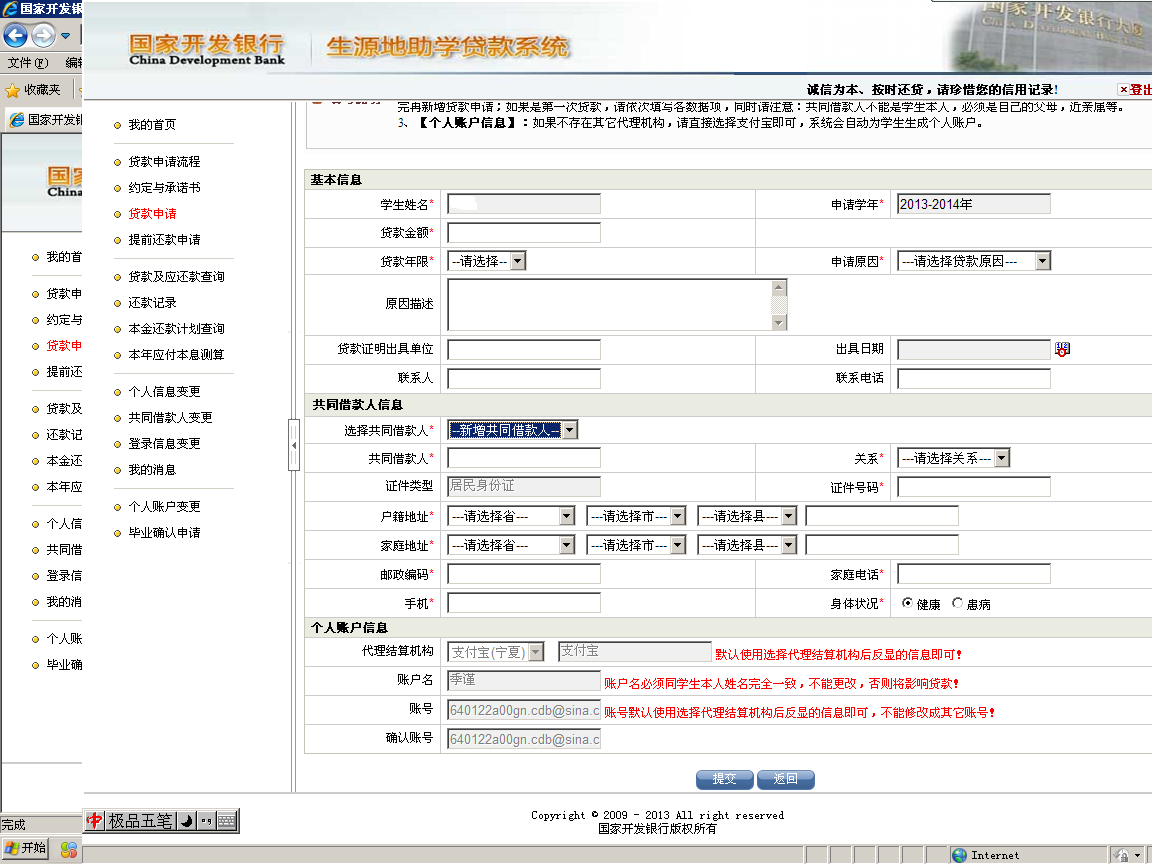 令A=学费+住宿费填写贷款金额为BA≤1000B=1000A≤2000B=2000A≤3000B=3000A≤4000B=4000A≤5000B=5000A≤6000B=6000A≤7000B=7000A≤8000B=8000A>8000B=8000下年度将读贷款年限填写贷款年限填写贷款年限填写下年度将读专科四年制本科五年制本科大一161718大二151617大三141516大四1415大五14